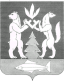 АДМИНИСТРАЦИЯ КРАСНОСЕЛЬКУПСКОГО РАЙОНАРАСПОРЯЖЕНИЕ«11» сентября 2023 г.                                          		   		            № 443-Рс. КрасноселькупО внесении изменения в приложение № 1 к распоряжению Администрации Красноселькупского района от 03 февраля 2023 № 53-РВ соответствии с постановлением Правительства Ямало-Ненецкого автономного округа от 12.12.2022 № 1203-П «О предоставлении грантов муниципальным образованиям в форме иной дотации в целях содействия достижению и (или) поощрения достижения наилучших значений показателей деятельности органов местного самоуправления муниципальных и городских округов, муниципальных районов в Ямало-Ненецком автономном округе по итогам 2021 года», в целях реализации постановления Губернатора Ямало-Ненецкого автономного округа от 21.10.2020 № 183-ПГ «Об утверждении Положения о грантах муниципальным и городским округам в Ямало-Ненецком автономном округе в целях содействия достижению и (или) поощрения достижения наилучших значений показателей деятельности органов местного самоуправления муниципальных и городских округов в Ямало-Ненецком автономном округе», руководствуясь Уставом муниципального округа Красноселькупский район Ямало-Ненецкого автономного округа: 1. Утвердить прилагаемое изменение, которое вносится в приложение    № 1 к распоряжению Администрации Красноселькупского района от 03.02.2023 № 53-Р «Об утверждении плана мероприятий, направленных на улучшение показателей эффективности деятельности органов местного самоуправления муниципального округа Красноселькупский район, подлежащих финансированию за счет средств гранта по итогам 2021 года». 2. Опубликовать настоящее распоряжение в газете «Северный край» и разместить на официальном сайте муниципального округа Красноселькупский район Ямало-Ненецкого автономного округа.Глава Красноселькупского района						    Ю.В. ФишерПриложениеУТВЕРЖДЕНОраспоряжением Администрации Красноселькупского районаот «11» сентября 2023 г. № 443-Р ИЗМЕНЕНИЕ, которое вносится в приложение № 1 к распоряжениюАдминистрации Красноселькупского района от 03.02.2023 № 53-Р «Об утверждении плана мероприятий, направленных на улучшение показателей эффективности деятельности органов местного самоуправления муниципального округа Красноселькупский район, подлежащих финансированию за счет средств гранта по итогам 2021 года»Приложение № 1 изложить в следующей редакции:«Приложение № 1УТВЕРЖДЕНраспоряжением АдминистрацииКрасноселькупского районаот 03 февраля 2023 г. № 53-Р(в редакции распоряжения АдминистрацииКрасноселькупского района от «11» сентября 2023 г. № 443-Р)ПЛАН МЕРОПРИЯТИЙ,направленных на улучшение показателей эффективности деятельности органов местного самоуправления муниципального округа Красноселькупский район».№Наименование мероприятияОбъем финансирования (тыс. руб.)Ответственный за 
исполнение12341.Приобретение квартир в муниципальный жилой фонд в целях обеспечения жильем малоимущих граждан 3 177,20администрация села Толька2.Приобретение квартир в муниципальный жилой фонд в целях обеспечения жильем малоимущих граждан1 822,80администрация села РаттаИТОГО5 000,00